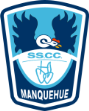                    Sagrados Corazones Manquehue	                                   Religión y Filosofía / 1º BásicoUnidad 5: Somos de los Sagrados Corazones Tema 2: Somos una gran familia Objetivo: Reconocer que la Congregación de los Sagrados Corazones es una gran familia, reunida entorno a Jesús y a María, para sentirse parte de esta comunidad.Actividad 1: Completa el cuadro con las palabras que están en el recuadro.Actividad 2: Responde la siguiente pregunta desde la llave de la emoción, pintando una carita.¿Qué se siente formar parte de esta gran familia de los Sagrados Corazones?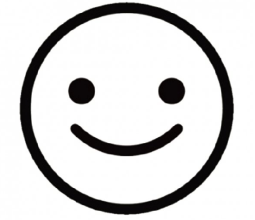 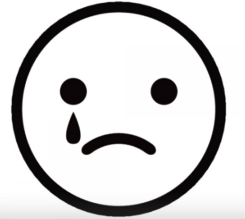 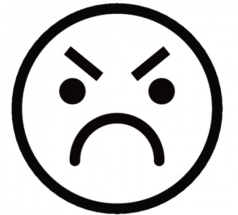 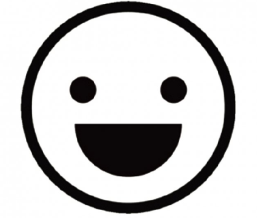 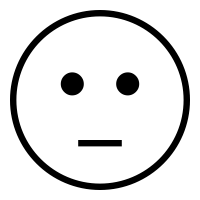 Explica ¿por qué te sientes así?Actividad 3: Identifica en las imágenes a los fundadores de la Congregación de los Sagrados Corazones. Enciérralos en un círculo. 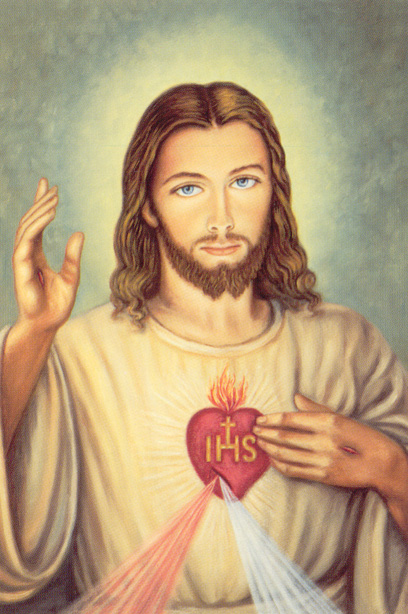 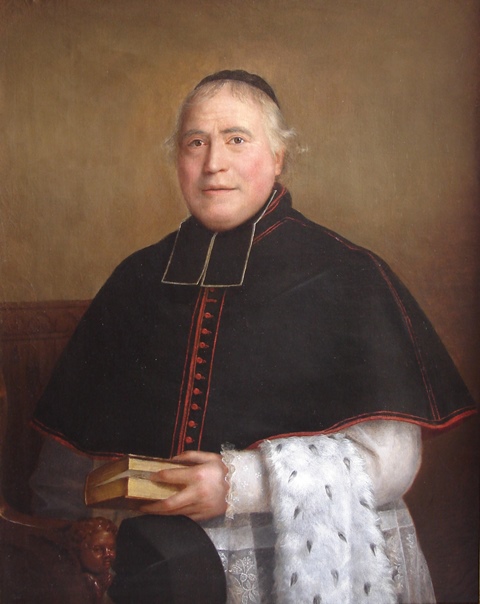 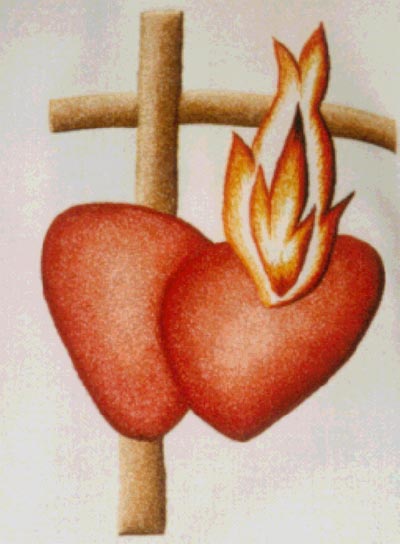 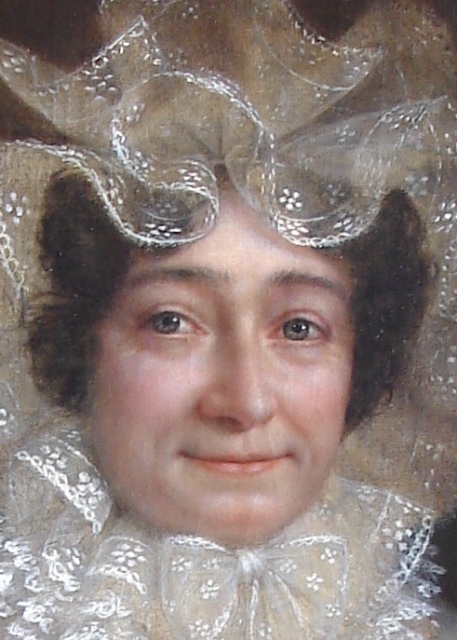 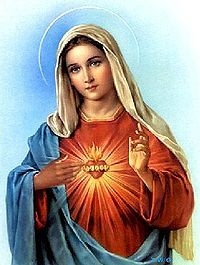 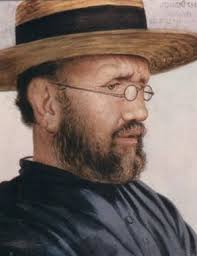 Actividad 4: Elige un niño o niña y píntate como parte de la Gran Familia de los Sagrados Corazones.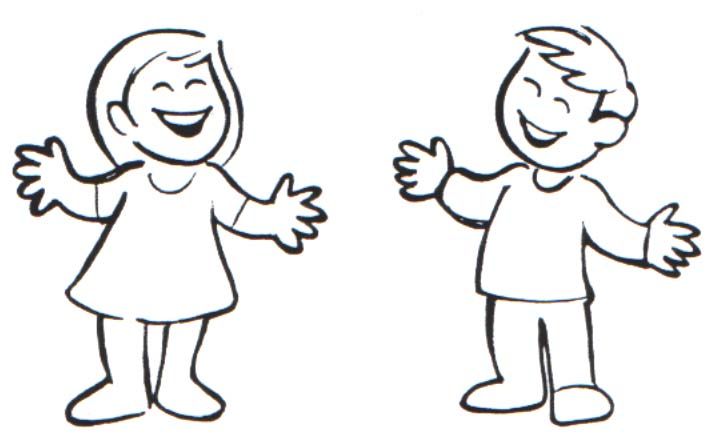 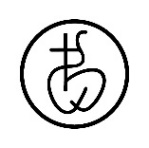 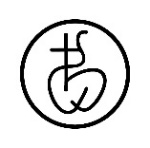 Francia - Pedro Coudrin - Enriqueta Aymer - Nombre de nuestro fundador:_____________________________________________________Nombre de nuestra fundadora:_____________________________________________________País en el que vivían:_____________________________________________________